 AUSSCHREIBUNG    Vierter Dresdner BAHNLAUF   Dienstag    23. 05.   2017 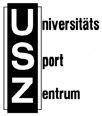         . . . und innerhalb dieser Veranstaltung: 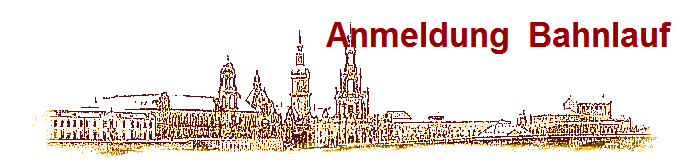 5. Dresdner Studentenmeisterschaft                            Frauen 5000m / Männer 10000m   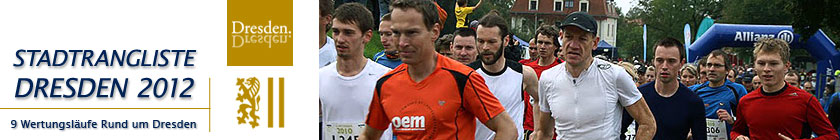  www.stadtrangliste.de/ Termin:Dienstag, 23. Mai 2017,   17:15 – ca. 20:15     Ort:    Dresden, Heinz-Steyer-StadionVeranstalterKreisverband für Leichtathletik Dresden e.V.  http://www.leichtathletik-dresden.de/ Strecken:5000m - Studentinnen;   10000m - Studenten  Wertung:Stadtrangliste 2017 Dresden/Radebeul,                                                                                                                                                                    *  Meisterschaft für Dresdner Studenten – ohne (!)  Altersklassen - EinteilungAllg. BestimmungenEs gilt die Gesamtausschreibung – siehe  -> http://www.leichtathletik-dresden.de/bahnlauf/ Studenten-meisterschaftFrauen:  5000m                          Männer: 10000m (+)                                                                                                                                                                (+) Es werden jeweils die Zeiten aus beiden betreffenden Läufen berücksichtigt. * Die Meldung der Studierenden erfolgt  jeweils individuell und direkt,                                                                                                               genau so wie auch für alle anderen TeilnehmerInnen – siehe unter  Anmeldung                                                     -> Teilnehmer: Zeit- / Teilnehmerbegrenzung für 10000m:   max. Laufzeit 70minStartzeiten – Studenten-wertungen(*):(*)     Lauf 1  17:30                       5.000m                                                                                                                                                                                               (*)     Lauf 2 – ca. 18.00 Uhr     10.000m   (Laufzeit über 45min.)                                                                                                                                                     (*)     Lauf 3 – ca. 19:00             10.000m   (Laufzeit unter 45min.)    Zielschluss ca. 19.45 Uhr                                                                           .                                               Nach dem Zielschluss werden keine weiteren Läufer registriert ! Meldegeld:Das Meldegeld ist am Wettkampftag spätestens 30 Minuten vor der Startzeit bar  zu entrichten.                                                                              5,00 EUR   für jeden Start  Anmeldung:Anmeldung bis 21. 05. 2017 – 19.00 Uhr  ausschließlich online über das Anmeldeformular –                                                                                           siehe Gesamtausschreibung:      http://www.leichtathletik-dresden.de/bahnlauf/                      Studierende bitte die Hochschule angeben:                                                                                                                                                                                 -> unter    „Verein“           oder unter ->“weitere Mitteilungen  zur Meldung“ 